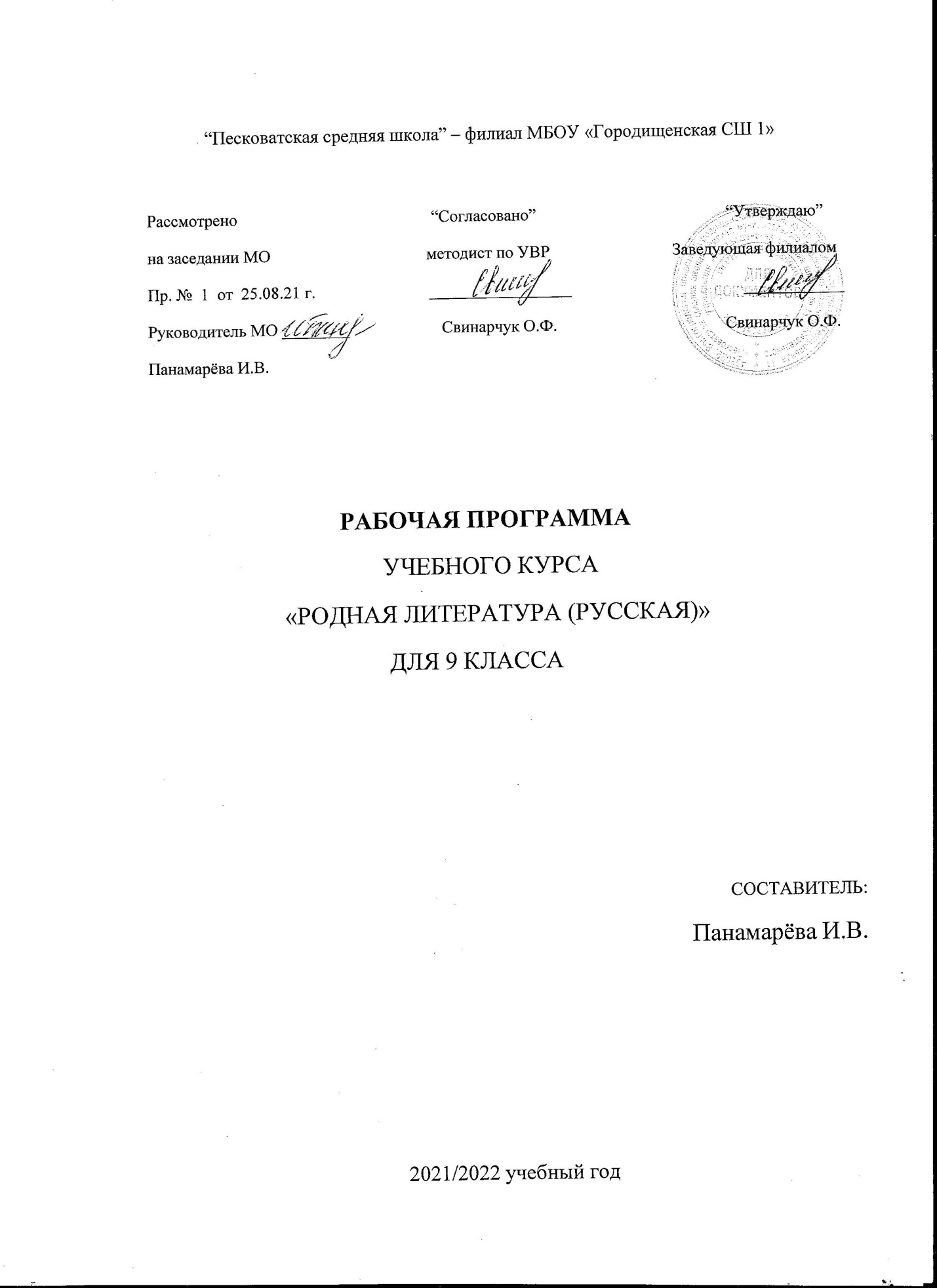                                        Пояснительная запискаРабочая программа по родной (русской) литературе для 9 класса составлена в соответствии с нормативно-правовыми документами:Федеральный Закон от 29.12.2012 г. № 273-ФЗ «Об образовании в Российской Федерации»;Федеральный закон от 3 августа 2018 г. № 317-ФЗ «О внесении изменений в статьи 11 и 14 Федерального закона «Об образовании в Российской Федерации»;Указ Президента РФ от 6 декабря 2018 г. № 703 «О внесении изменений в Стратегию государственной национальной политики Российской Федерации на период до 2025 года, утвержденную Указом Президента Российской Федерации от 19 декабря 2012 г. № 1666»;Приказ Минпросвещения России от 31.05.2021 N 287 "Об утверждениифедерального государственного образовательного стандарта основногообщего образования";Санитарно-эпидемиологические правила и нормативы СанПиН 2.4.2.2821-10 «Санитарно-эпидемиологические требования к условиям и организации обучения в общеобразовательных учреждениях», утвержденными постановлением Главного государственного санитарного врача Российской Федерации от 29.12.2010 г. № 189, с изменениями от 28.11.2015;Примерная программа по учебному предмету «Родная литература (русская)» для общеобразовательных организаций, реализующих программы основного общего образования (одобрена решением федерального учебно-методического объединения по общему образованию (протокол от 17 сентября 2020 г. № 3/20);Основная образовательная программа основного общего образования МБОУ «Лицей № 3».Программа разработана на основе требований федерального государственного образовательного стандарта основного общего образования (в редакции приказа Минпросвещения России от 31.05.2021 № 287) к результатам освоения основной образовательной программы основного общего образования по учебному предмету «Родная литература», входящему в образовательную область «Родной язык и  родная литература».Данная программа будет реализована на базовом уровне в соответствии с учебным планом и годовым календарным графиком ОУ в расчете – 0,5 час в неделю, 17 часов в год.Реализуется УМК:Александрова О.М. Аристова М.А. Беляева Н.В. Добротина И.Н. Критарова Ж.Н. Мухаметшина Р.Ф. Русская родная литература. 9 класс. Учебное пособие для общеобразовательных организаций. «Просвещение», 2021.Изучение предмета «Родная литература (русская)» должно обеспечить достижение следующих целей:· воспитание и развитие личности, способной понимать и эстетически воспринимать произведения родной русской литературы, и обладающей гуманистическим мировоззрением, общероссийским гражданским сознанием и национальным самосознанием, чувством патриотизма и гордости от принадлежности к многонациональному народу России;· формирование познавательного интереса к родной русской литературе, воспитание ценностного отношения к ней как хранителю историко-культурного опыта русского народа, включение обучающегося в культурно-языковое поле своего народа и приобщение к его культурному наследию;· осознание исторической преемственности поколений, формирование причастности к свершениям и традициям своего народа и ответственности за сохранение русской культуры;· развитие у обучающихся интеллектуальных и творческих способностей, необходимых для успешной социализации и самореализации личности в многонациональном российском государстве.Учебный предмет «Родная литература (русская)» направлен на решение следующих задач:· приобщение к литературному наследию русского народа в контексте единого исторического и культурного пространства России, диалога культур всех народов Российской Федерации;· осознание роли родной русской литературы в передаче от поколения к поколению историко-культурных, нравственных, эстетических ценностей;· выявление взаимосвязи родной русской литературы с  отечественной историей, формирование представлений  о многообразии национально-специфичных форм художественного отражения материальной и духовной культуры русского народа в русской литературе;· получение знаний о родной русской литературе как о развивающемся явлении в контексте её взаимодействия с литературой других народов Российской Федерации, их взаимовлияния;· выявление культурных и нравственных смыслов, заложенных в родной русской литературе; создание устных и письменных высказываний, содержащих суждения и оценки по поводу прочитанного;· формирование опыта общения с произведениями родной русской литературы в повседневной жизни и учебной деятельности;· накопление опыта планирования собственного досугового чтения, определения и обоснования собственных читательских предпочтений произведений родной русской литературы;· формирование потребности в систематическом чтении произведений родной русской литературы как средстве познания мира и себя в этом мире, гармонизации отношений человека и общества, многоаспектного диалога;· развитие умений работы с источниками информации, осуществление поиска, анализа, обработки и презентации информации из различных источников, включая Интернет, и др.Планируемый уровень подготовки учащихся на конец учебного годаЛичностные результаты освоения примерной программы по учебному предмету «Родная литература (русская)» должны отражать:·    осознание обучающимися российской гражданской идентичности, своей этнической принадлежности; проявление патриотизма, уважения к Отечеству, прошлому и настоящему многонационального народа России; чувство ответственности и долга перед Родиной; понимание гуманистических, демократических и традиционных ценностей многонационального российского общества;·    способность и готовность обучающихся к саморазвитию и самообразованию на основе мотивации к обучению и познанию, уважительное отношение к труду;·    формирование целостного мировоззрения, соответствующего современному уровню развития науки и общественной практики, учитывающего социальное, культурное, языковое, духовное многообразие современного мира;·    осознанное, уважительное и доброжелательное отношение к другому человеку, его мнению, мировоззрению, культуре, языку, вере, гражданской позиции, к истории, культуре, религии, традициям, языкам, ценностям народов России и народов мира;·    развитие эстетического сознания через освоение художественного наследия народов России и мира творческой деятельности эстетического характера; осознание значимости художественной культуры народов России и стран мира;·    способность и готовность вести диалог с другими людьми и достигать в нем взаимопонимания; готовность к совместной деятельности, активное участие в коллективных учебно-исследовательских, проектных и других творческих работах;·    неприятие любых нарушений социальных (в том числе моральных и правовых) норм; ориентация на моральные ценности и нормы в ситуациях нравственного выбора; оценочное отношение к своему поведению и поступкам, а также к поведению и поступкам других.Метапредметные результаты освоения примерной программы по учебному предмету «Родная литература (русская)» должны отражать сформированность универсальных учебных действий: регулятивных, познавательных, коммуникативных.Регулятивные УУД:·  умение самостоятельно определять цели своего обучения, ставить и формулировать для себя новые задачи в учебе и познавательной деятельности, самостоятельно планировать пути достижения целей, в том числе альтернативные, осознанно выбирать наиболее эффективные способы решения учебных и познавательных задач;· умение соотносить свои действия с планируемыми результатами, осуществлять контроль своей деятельности в процессе достижения результата, определять способы действий в рамках предложенных условий и требований, корректировать свои действия в соответствии с изменяющейся ситуацией; оценивать правильность выполнения учебной задачи, собственные возможности ее решения;·    владение основами самоконтроля, самооценки, принятия решений и осуществления осознанного выбора в учебной и познавательной деятельности.Познавательные УУД:·   умение определять понятия, создавать обобщения, устанавливать аналогии, классифицировать, самостоятельно выбирать основания и критерии для классификации, устанавливать причинно-следственные связи, строить логическое рассуждение, умозаключение (индуктивное, дедуктивное и по аналогии) и делать выводы;·  умение создавать, применять и преобразовывать знаки и символы, модели и схемы для решения учебных и познавательных задач;·   навыки смыслового чтения.Коммуникативные УУД·   умение организовывать учебное сотрудничество и совместную деятельность с учителем и сверстниками; работать индивидуально и в группе: находить общее решение и разрешать конфликты на основе согласования позиций и учета интересов; формулировать, аргументировать и отстаивать свое мнение;· умение осознанно использовать речевые средства в соответствии с задачей коммуникации для выражения своих чувств, мыслей и потребностей; владеть устной и письменной речью, монологической контекстной речью;·   формирование и развитие компетентности в области использования информационно-коммуникационных технологий; развитие мотивации к овладению культурой активного пользования словарями и другими поисковыми системами.Предметные результаты:понимание ключевых проблем изученных произведений родной (русской) классической и современной литературы, литературных взаимосвязей и взаимовлияний;развитие умения выделять проблематику и понимать эстетическое своеобразие произведений разных жанров и эпох об Отечественной войне 1812 года для развития представлений о нравственных идеалах русского народа; осмысление ключевых для русского национального сознания культурных и нравственных смыслов в произведениях об образе Петербурга и российской степи в русской литературе;развитие представлений о богатстве русской литературы и культуры в контексте культур народов России; русские национальные традиции в произведениях об августовских Спасах и о родительском доме как вечной ценности;развитие представлений о русском национальном характере в произведениях о Великой Отечественной войне; о судьбах русских эмигрантов в литературе Русского Зарубежья; о нравственных проблемах в книгах о прощании с детством;развитие умений осознанно воспринимать художественное произведение в единстве формы и содержания, устанавливать поле собственных читательских ассоциаций, давать самостоятельный смысловой и идейно-эстетический анализ художественного текста; создавать развернутые историко-культурные комментарии и собственные тексты интерпретирующего характера в различных форматах; самостоятельно сопоставлять произведения словесного искусства и его воплощение в других искусствах; самостоятельно отбирать произведения для внеклассного чтения, определяя для себя актуальную и перспективную цели чтения художественной литературы; развитие умений самостоятельной проектно-исследовательской деятельности и оформления ее результатов, навыков работы с разными источниками информации и овладения различными способами её обработки и презентации.В результате освоения предмета «Родная (русская) литература» выпускник научится:- осознанно воспринимать художественное произведение в единстве формы и содержания; адекватно понимать художественный текст и давать его смысловой анализ; интерпретировать прочитанное, устанавливать поле читательских ассоциаций, отбирать произведения для чтения;- воспринимать художественный текст как произведение искусства, послание автора читателю, современнику и потомку;- определять для себя актуальную и перспективную цели чтения художественной литературы; выбирать произведения для самостоятельного чтения;- выявлять и интерпретировать авторскую позицию, определяя своё к ней отношение, и на этой основе формировать собственные ценностные ориентации;- определять актуальность произведений для читателей разных поколений и вступать в диалог с другими читателями;- анализировать и истолковывать произведения разной жанровой природы, аргументированно формулируя своё отношение к прочитанному;- создавать собственный текст аналитического и интерпретирующего характера в различных форматах;- сопоставлять произведение словесного искусства и его воплощение в других искусствах;- работать с разными источниками информации и владеть основными способами её обработки и презентации.Выпускник получит возможность научиться:- выбирать путь анализа произведения, адекватный жанрово-родовой природе художественного текста;- дифференцировать элементы поэтики художественного текста, видеть их художественную и смысловую функцию;- сопоставлять «чужие» тексты интерпретирующего характера, аргументированно оценивать их;- оценивать интерпретацию художественного текста, созданную средствами других искусств;- создавать собственную интерпретацию изученного текста средствами других искусств;- сопоставлять произведения русской и мировой литературы самостоятельно (или под руководством учителя), определяя линии сопоставления, выбирая аспект для сопоставительного анализа;- вести самостоятельную проектно-исследовательскую деятельность и оформлять её результаты в разных форматах (работа исследовательского характера, реферат, проект).                                      Система оценивания результатовПри оценивании деятельности учащихся по предмету «Родная литература (русская)» необходимо учитывать достижения личностных, предметных и метапредметных результатов. При этом предполагается понимание вопроса или задания, умение давать точный и четко мотивированный ответ, свободное владение собственной речью. При оценивании по пятибалльной системе:оценка 5 ставится при верном понимании заданного вопроса и полном и обстоятельном ответе. При этом учитывается умение использовать убедительные доказательства и уместные примеры. Отличный ответ должен демонстрировать свободное владение речью, умение пользоваться цитатами из художественного текста в ходе своих рассуждений, экономно излагать необходимый материал;оценка 4 предполагает наличие тех же положительных моментов, как и оценка 5, но допускает менее подробное и обстоятельное освещение материала;оценка 3 ставится при наличии лишь самых необходимых сведений по предложенному вопросу. Допускается наличие стилистических неточностей или погрешностей в тексте ответа.Роль предмета в Учебном плане.Русская литература, являясь одной из самых богатых литератур мира, предоставляет широкие возможности для отражения эстетически ценной художественной модели мира и духовного познания жизни с позиций гуманистического сознания. Лучшие образцы русской литературы обладают высокой степенью эмоционального воздействия на внутренний мир школьников, способствуют их приобщению к гуманистическим ценностям и культурно-историческому опыту человечества, поэтому в поликультурной языковой среде русская литература должна изучаться на основе диалога культур. Гуманистический потенциал русской литературы позволяет рассматривать её как общенациональную российскую ценность, как средство воспитания школьников в духе уважительного отношения к языку и культуре народов Российской Федерации и мира, формирования культуры межнационального общения.Как часть предметной области «Родной язык и родная литература» учебный предмет «Родная литература (русская)» тесно связан с предметом «Родной язык (русский)». Изучение предмета «Родная литература (русская)» способствует обогащению речи школьников, развитию их речевой культуры, коммуникативной и межкультурной компетенций.Содержание курса «Родная литература (русская)» направлено на удовлетворение потребности школьников в изучении русской литературы как особого, эстетического, средства познания русской национальной культуры и самореализации в ней. Учебный предмет «Родная (русская) литература» не ущемляет права тех школьников, которые изучают иные родные языки и родные литературы, поэтому учебное время, отведённое на изучение данного предмета, не может рассматриваться как время для углублённого изучения основного курса литературы, входящего в предметную область «Русский язык и литература».Содержание программы по родной русской литературе не включает произведения, изучаемые в основном курсе литературы, его задача – расширить литературный и культурный кругозор обучающихся  за счёт их знакомства с дополнительными произведениями фольклора, русской классики и современной литературы, наиболее ярко воплотившими национальные особенности русской литературы и культуры, которые могут быть включены в проблемно-тематические блоки в соответствии со спецификой курса.В соответствии с требованиями федерального государственного образовательного стандарта к предметным результатам освоения основной образовательной программы по учебному предмету «Родная литература» курс родной русской литературы направлен на формирование представлений о родной литературе как одной из основных национально-культурных ценностей народа, как особого способа познания жизни, а также на развитие способности понимать литературные художественные произведения, отражающие этнокультурные традиции.Изучение предмета «Родная литература (русская)» должно обеспечить достижение следующих целей:воспитание и развитие личности, способной понимать и эстетически воспринимать произведения родной русской литературы, и обладающей гуманистическим мировоззрением, общероссийским гражданским сознанием и национальным самосознанием, чувством патриотизма и гордости от принадлежности к многонациональному народу России;формирование познавательного интереса к родной русской литературе, воспитание ценностного отношения к ней как хранителю историко-культурного опыта русского народа, включение обучающегося в культурно-языковое поле своего народа и приобщение к его культурному наследию;осознание исторической преемственности поколений, формирование причастности к свершениям и традициям своего народа и ответственности за сохранение русской культуры;развитие у обучающихся интеллектуальных и творческих способностей, необходимых для успешной социализации и самореализации личности в многонациональном российском государстве.Учебный предмет «Родная литература (русская)» направлен на решение следующих задач:приобщение к литературному наследию русского народа в контексте единого исторического и культурного пространства России, диалога культур всех народов Российской Федерации;осознание роли родной русской литературы в передаче от поколения к поколению историко-культурных, нравственных, эстетических ценностей;выявление взаимосвязи родной русской литературы с  отечественной историей, формирование представлений  о многообразии национально-специфичных форм художественного отражения материальной и духовной культуры русского народа в русской литературе;получение знаний о родной русской литературе как о развивающемся явлении в контексте её взаимодействия с литературой других народов Российской Федерации, их взаимовлияния;выявление культурных и нравственных смыслов, заложенных в родной русской литературе; создание устных и письменных высказываний, содержащих суждения и оценки по поводу прочитанного;формирование опыта общения с произведениями родной русской литературы в повседневной жизни и учебной деятельности;накопление опыта планирования собственного досугового чтения, определения и обоснования собственных читательских предпочтений произведений родной русской литературы;формирование потребности в систематическом чтении произведений родной русской литературы как средстве познания мира и себя в этом мире, гармонизации отношений человека и общества, многоаспектного диалога;развитие умений работы с источниками информации, осуществление поиска, анализа, обработки и презентации информации из различных источников, включая Интернет, и др.В основу курса родной русской литературы заложена мысль о том, что русская литература включает в себя систему ценностных кодов, единых для национальной культурной традиции. Являясь средством не только их сохранения, но и передачи подрастающему поколению, русская литература устанавливает тем самым преемственную связь прошлого, настоящего и будущего русской национально-культурной традиции в сознании школьников.Технологии и методики обучения:Технология развивающего деятельностного обучения.Технологии смыслового чтения.Технология развития критического мышления.Информационные технологии.Метод проектов.Здоровьесберегающие технологии.В условиях временной реализации образовательных программ основного общего образования с применением электронного обучения и дистанционных образовательных технологий в режиме самоизоляции детей руководствоваться Положением об организации образовательного процесса с использованием электронного обучения и дистанционных образовательных технологий.В процессе осуществления реализации применяются следующие формы обучения:непосредственное взаимодействие с обучающимися в режиме видеоконференции – смешанное обучение с использованием сервиса Google meet, с сохранением объема учебного материала, выносимого на текущий контроль (в том числе автоматизированный) и промежуточную аттестацию, а также сроков и формы текущего контроля, промежуточной аттестации.опосредованное взаимодействие с обучающимися с использованием ЭО и ДОТ с сохранением объема заданий для самостоятельного изучения, сроки консультаций, объем учебного материала, выносимого на текущий контроль (в том числе автоматизированный) и промежуточную аттестацию, сроки и формы текущего контроля, промежуточной аттестации.Метапредметные результаты освоения примерной программы по учебному предмету «Родная литература (русская)» должны отражать сформированность универсальных учебных действий: регулятивных, познавательных, коммуникативных.Предметные результаты освоения примерной программы по учебному предмету «Родная литература (русская)» должны отражать:  понимание значимости родной русской литературы для вхождения в культурно-языковое пространство своего народа; осознание коммуникативно-эстетических возможностей родного русского языка на основе изучения выдающихся произведений родной русской литературы;проявление ценностного отношения к родной русской литературе как хранительнице культуры русского народа, ответственности за сохранение национальной культуры, приобщение к литературному наследию русского народа в контексте единого исторического и культурного пространства России, диалога культур всех народов Российской Федерации и мира;понимание наиболее ярко воплотивших национальную специфику русской литературы и культуры произведений русских писателей, в том числе современных авторов, продолжающих в своём творчестве национальные традиции русской литературы;осмысление ключевых для национального сознания культурных и нравственных смыслов, проявляющихся в русском культурном пространстве и на основе многоаспектного диалога с культурами народов России и мира;развитие представлений о богатстве русской литературы и культуры в контексте культур народов России и всего человечества; понимание их сходства и различий с русскими традициями и укладом; развитие способности понимать литературные художественные произведения, отражающие разные этнокультурные традиции;овладение различными способами постижения смыслов, заложенных в произведениях родной русской литературы, и создание собственных текстов, содержащих суждения и оценки по поводу прочитанного;применение опыта общения с произведениями родной русской литературы в повседневной жизни и проектной учебной деятельности, в речевом самосовершенствовании; умение формировать и обогащать собственный круг чтения;накопление опыта планирования собственного досугового чтения произведений родной русской литературы, определения и обоснования своих читательских предпочтений; формирование потребности в систематическом чтении как средстве познания мира и себя в этом мире, гармонизации отношений человека и общества.Предметные результаты освоения примерной программы по учебному предмету «Родная литература (русская)»  9 классразвитие умения выделять проблематику и понимать эстетическое своеобразие произведений о легендарных героях земли русской для развития представлений о нравственных идеалах русского народа; осмысление ключевых для русского национального сознания культурных и нравственных смыслов в произведениях о Золотом кольце России и великой русской реке Волге;развитие представлений о богатстве русской литературы и культуры в контексте культур народов России; русские национальные традиции в произведениях о православном праздновании Троицы и о родстве душ русских людей;развитие представлений о русском национальном характере в произведениях о войне; о русском человеке как хранителе национального сознания; трудной поре взросления; о языке русской поэзии;развитие умений давать смысловой и идейно-эстетический анализ фольклорного и литературного текста самостоятельно и воспринимать художественный текст как послание автора читателю, современнику и потомку; создавать развернутые историко-культурные комментарии и собственные тексты интерпретирующего характера в формате анализа эпизода, ответа на проблемный вопрос; самостоятельно сопоставлять произведения словесного искусства с произведениями других искусств; самостоятельно отбирать произведения для внеклассного чтения; развитие умений самостоятельной проектно-исследовательской деятельности и оформления ее результатов, навыков работы с разными источниками информации и овладения основными способами её обработки и презентации.Основные виды деятельности по освоению литературных произведений итеоретико-литературных понятийВыразительное чтение.Осознанное, творческое чтение художественных произведений разных жанров.Различные виды пересказа.Заучивание наизусть стихотворных текстов.Определение принадлежности литературного (фольклорного) текста к тому или иному роду и жанру.Анализ текста, выявляющий авторский замысел и различные средства его воплощения; определение мотивов поступков героев и сущности конфликта.Выявление языковых средств художественной образности и определение их роли в раскрытии идейно-тематического содержания произведения.Участие в дискуссии, утверждение и доказательство своей точки зрения с учетом мнения оппонента.Подготовка рефератов, докладов; написание сочинений на основе и по мотивам литературных произведений.Организация проектной и исследовательской деятельности учащихся Проектная исследовательская деятельность учащихся прописана в стандарте образования.  Программы всех школьных предметов ориентированы на данный вид деятельности. Проектная деятельность учащихся становится все более актуальной в современной педагогике. И это не случайно, ведь именно в процессе правильной самостоятельной работы над созданием проекта лучше всего формируется культура умственного труда учеников. А повсеместная компьютеризация позволяет каждому учителю более творчески подходить к разработке своих уроков, а также сделать образовательный процесс более интересным, разнообразным и современным.Инструментом достижения планируемых личностных, метапредметных и предметных результатов являются универсальные учебные действия. Эффективным методом системно-деятельностного подхода является проектная деятельность.Проектная деятельность является частью самостоятельной работы учащихся. Качественно выполненный проект – это поэтапное планирование своих действий, отслеживание результатов своей работы. Проект – временная целенаправленная деятельность на получение уникального результата .Цель проектно-исследовательской деятельности учащихся в рамках новых ФГОС: формирование универсальных учебных действий. Использование проектно-исследовательской деятельности на уроках и во внеурочной деятельности является средством формирования универсальных учебных действий, которые в свою очередь:обеспечивают учащемуся возможность самостоятельно осуществлять деятельность учения,ставить учебные цели, искать и использовать необходимые средства и способы их достижения,уметь контролировать и оценивать учебную деятельность и ее результаты;создают условия развития личности и ее самореализации на основе «умения учиться» и сотрудничать с взрослыми и сверстниками.Умение учитьсяобеспечивает личности готовность к непрерывному образованию, высокую социальную и профессиональную мобильность;обеспечивают успешное усвоение знаний, умений и навыков;формирование картины мира, компетентностей в любой предметной области познания.К важным положительным факторам проектной деятельности относятся:повышение мотивации учащихся при решении задач;развитие творческих способностей;смещение акцента от инструментального подхода в решении задач к технологическому;формирование чувства ответственности;создание условий для отношений сотрудничества между учителем и учащимся .Основной принцип работы в условиях проектной деятельности – опережающее самостоятельное ознакомление школьников с учебным материалом и коллективное обсуждение на уроках полученных результатов, которые оформляются в виде определений и теорем. В этом случае урок полностью утрачивает свои традиционные основания и становится новой формой общения учителя и учащихся в плане производства нового для учеников знания.Типы заданий, предлагаемых ученикам в ходе проекта:практические задания (измерения, черчения с помощью чертежных инструментов, разрезания, сгибания, рисования и др.)практические задачи – задачи прикладного характера;проблемные вопросы, ориентированные на формирование умений выдвигать гипотезы, объяснять факты, обосновывать выводы;теоретические задания на поиск и конспектирование информации, ее анализ, обобщение и т.п.;задачи - совокупность заданий на использование общих для них теоретических сведений.Основные этапы организации проектной деятельности учащихся .Подготовка к выполнению проекта (формирование групп, выдача заданий. Выбор темы и целей проекта; определение количества участников проекта). Учащиеся обсуждают тему с учителем, получают при необходимости дополнительную информацию, устанавливают цели: учитель знакомит учащихся с сутью проектной деятельности, мотивирует учащихся, помогает в постановке целей.Планирование работы (распределение обязанностей, определение времени индивидуальной работы). Определение источников информации; планирование способов сбора и анализа информации; планирование итогового продукта (формы представления результата): выпуск газеты, устный отчет с демонстрацией материалов и других; установление критериев оценки результатов; распределение обязанностей среди членов команды: учащиеся вырабатывают план действий; учитель предлагает идеи, высказывает предположения, определяет сроки работы.Исследование: учащиеся осуществляют поиск, отбор и анализ нужной информации; экспериментируют, находят пути решения возникающих проблем, открывают новые для себя знания, учитель корректирует ход выполнения работы.Обобщение результатов: учащиеся обобщают полученную информацию, формулируют выводы и оформляют материал для групповой презентации.Презентация (отчет каждой группы или ученика осуществляется по окончании проекта).Оценка результатов проектной деятельности и подведение итогов: каждый ученик оценивает ход и результат собственной деятельности в группе, каждая рабочая группа оценивает деятельность своих участников; учитель оценивает деятельность каждого ученика, подводит итоги проведенной учащимися работы, отмечает успехи каждого.ТЕМАТИЧЕСКОЕ ПЛАНИРОВАНИЕЦелевые приоритеты воспитанияЦелевой приоритет на уровне ООО: создание благоприятных условий для развития социально значимых отношений школьников и, прежде всего, ценностных отношений:к семье как главной опоре в жизни человека и источнику его счастья;к труду как основному способу достижения жизненного благополучия человека, залогу его успешного профессионального самоопределения и ощущения уверенности в завтрашнем дне;к своему отечеству, своей малой и большой Родине как месту, в котором человек вырос и познал первые радости и неудачи, которая завещана ему предками и которую нужно оберегать;к природе как источнику жизни на Земле, основе самого ее существования, нуждающейся в защите и постоянном внимании со стороны человека;к миру как главному принципу человеческого общежития, условию крепкой дружбы, налаживанию отношений с коллегами по работе в будущем и созданию благоприятного микроклимата в своей собственной семье;к знаниям как интеллектуальному ресурсу, обеспечивающему будущее человека, как результату кропотливого, но увлекательного учебного труда;к культуре как духовному богатству общества и важному условию ощущения человеком полноты проживаемой жизни, которое дают ему чтение, музыка, искусство, театр, творческое самовыражение;к здоровью как залогу долгой и активной жизни человека, его хорошего настроения и оптимистичного взгляда на мир;к окружающим людям как безусловной и абсолютной ценности, как равноправным социальным партнерам, с которыми необходимо выстраивать доброжелательные и взаимоподдерживающие отношения, дающие человеку радость общения и позволяющие избегать чувства одиночества;к самим себе как хозяевам своей судьбы, самоопределяющимся и самореализующимся личностям, отвечающим за свое собственное будущее.Содержание учебного предметаСодержание программы курса «Родная литература (русская)» определяется следующими принципами.   1. Основу программы «Родная  литература (русская)» составляют произведения русских писателей, наиболее ярко воплотившие национальную специфику русской литературы и культуры, которые не входят в список обязательных произведений, представленных в Примерной программе (ПООП ООО) по учебному предмету «Литература».Перечень имён писателей в программе курса русской родной литературы включает не только традиционно изучаемый в школе «первый ряд» национального литературного канона, но и авторов, составляющих «круг» классиков литературы, что позволяет дополнить тематические блоки новыми для школьной практики произведениями.2. В программу учебного предмета «Родная литература (русская)» вводится большое количество произведений современных авторов, продолжающих в своём творчестве национальные традиции русской литературы и культуры, но более близких и понятных современному школьнику, чем классика.3. В каждом тематическом блоке выделяются ключевые слова, которые позволяют на различном литературно-художественном материале показать, как важные для национального сознания понятия проявляются в культурном пространстве на протяжении длительного времени – вплоть до наших дней (например: сила духа, доброта, милосердие).4. Произведения, входящие в каждый проблемно-тематический блок, могут служить аргументами при написании сочинения 9.3, т.к. раскрывают определённое понятие: «дружба», «любовь», «нравственность» и др.5. В отдельные тематические блоки программы вводятся литературные произведения, включающие в сферу выделяемых национально-специфических явлений образы и мотивы, отражённые средствами других видов искусства: живописи, музыки, кино, театра. Это позволяет прослеживать связи между ними (диалог искусств в русской культуре).               Календарно-тематическое планирование по литературе в 9 классеСписок научно-методической литературы1.Аристова М. А., Беляева Н.В., Критарова Ж.Н. Учебный предмет «Родная литература (русская)»: цели, задачи, содержание // Вестник образования России. 2020. №14. С. 55-63.2. Аристова М. А., Беляева Н. В. Ценностный потенциал родной литературы как хранительницы культурного наследия народа // Надькинские чтения. Родной язык как средство сохранения и трансляции культуры, истории и преемственности поколений в условиях многонационального государства. Сборник научных трудов по материалам Международной научной конференции. Саранск, 2019. С. 260-265.3. Беляева Н. В., Добротина И.Н., Критарова Ж.Н. Предметы школьного филологического образования как важный фактор национального самоопределения // Образовательное пространство в информационную эпоху – 2019. Сборник научных трудов. Материалы международной научно-практической конференции / Под ред. С. В. Ивановой. М.: ФГБНУ «Институт стратегии развития образования РАО», С. 890-902.№ п.п.Тема урокаКол-во часовКол-во часовКлючевое понятиеДата проведенияДата проведения№ п.п.Тема урокаКол-во часовКол-во часовКлючевое понятиепланфактРоссия - Родина моя 7 ч.Россия - Родина моя 7 ч.Россия - Родина моя 7 ч.Россия - Родина моя 7 ч.Россия - Родина моя 7 ч.Россия - Родина моя 7 ч.Россия - Родина моя 7 ч.Преданья старины глубокой 4 ч.Преданья старины глубокой 4 ч.Преданья старины глубокой 4 ч.Преданья старины глубокой 4 ч.Преданья старины глубокой 4 ч.Преданья старины глубокой 4 ч.Преданья старины глубокой 4 ч.1Отечественная война 1812 года в русском фольклоре и литературе Песня "Как две тученьки не две грозныя..." (русская народная песня). В.А. Жуковский "Певец во стане русских воинов" (в сокращении). Нравственность и чувство долга1Смелость, мужество героевСмелость, мужество героев2Тема исторического прошлого Родины. А.С. Пушкин "Полководец", "Бородинская годовщина" (фрагмент).1Смелость, мужество, патриотизмСмелость, мужество, патриотизм3Герой войны 1812 г. М.И. Цветаева "Генералам двенадцатого года". И.И. Лажечников "Новобранец 1812 года" (фрагмент)1ГероизмГероизм4Александр Невский - заступник земли Русской1ГероизмГероизмГорода земли русской 3 ч.Города земли русской 3 ч.Города земли русской 3 ч.Города земли русской 3 ч.Города земли русской 3 ч.Города земли русской 3 ч.Города земли русской 3 ч.5Петербург в русской литературе.1КонтрастКонтраст6Л.В. Успенский "Записки старого петербужца (глава "Фонарики-сударики") Картины жизни Петербурга в начале XX века.17Литературная история г. Владивостока1Малая родинаМалая родинаРусские традиции 4 ч.Русские традиции 4 ч.Русские традиции 4 ч.Русские традиции 4 ч.Русские традиции 4 ч.Русские традиции 4 ч.Русские традиции 4 ч.Праздники русского мира 2 ч.Праздники русского мира 2 ч.Праздники русского мира 2 ч.Праздники русского мира 2 ч.Праздники русского мира 2 ч.Праздники русского мира 2 ч.Праздники русского мира 2 ч.8Русские традиции. Августовские Спасы. К.Д. Бальмонт "Первый Спас". Поэтический образ «Первого спаса». Приёмы создания образа.1ТрадицияТрадиция9«Нравственная сила» в рассказе Е. И. Носова «Яблочный спас».. Тема, художественные образы и идея рассказа1ПраведникПраведникТепло родного дома 2 ч.Тепло родного дома 2 ч.Тепло родного дома 2 ч.Тепло родного дома 2 ч.Тепло родного дома 2 ч.Тепло родного дома 2 ч.Тепло родного дома 2 ч.10Судьба человека в судьбе страны. А.А. Платонов "На заре туманной юности" (главы).ВыборВыбор11Чувство Родины в рассказе В.П. Астафьева "Далёкая и близкая сказка" (из повести "Последний поклон"). Судьба героя.1Родина, патриотизмРодина, патриотизм12"Той женщине, чьё имя - мать...!" Анализ "Легенды о материнской любви" В. Сухомлинского и стихотворения Е. Евтушенко "Уходят матери"1Материнская любовьМатеринская любовьРусский характер - русская душа 12 ч.Русский характер - русская душа 12 ч.Русский характер - русская душа 12 ч.Русский характер - русская душа 12 ч.Русский характер - русская душа 12 ч.Русский характер - русская душа 12 ч.Русский характер - русская душа 12 ч.Не до ордена - была бы Родина 4 ч.Не до ордена - была бы Родина 4 ч.Не до ордена - была бы Родина 4 ч.Не до ордена - была бы Родина 4 ч.Не до ордена - была бы Родина 4 ч.Не до ордена - была бы Родина 4 ч.Не до ордена - была бы Родина 4 ч.13Тема памяти в стихотворении Н.П. Майорова "Мы". М.В. Кульчицкий "Мечтатель, фантазёр, лентяй-завистник!.." Образ лирического героя.1Мечта и реальность.Мечта и реальность.14Великая Отечественная война в произведениях русских писателей. А.П. Кешоков.  «Незавершенный портрет», Е. И. Носов «Переправа»1ПодвигЖестокостьМилосердиеПодвигЖестокостьМилосердие15Б.П. Екимов. «Ночь исцеления». Особенности прозы писателя. Трагическая судьба человека в годы ВОВ. Внутренняя драма героини, связанная с пережитым во время давно закончившейся войны.1ПамятьСостраданиеПамятьСострадание16Подвиг русских женщин во время ВОВ (по рассказу В. Лидина "Книга бессмертна")1КультураНравственные ценностиКультураНравственные ценностиЗагадки русской души 3 ч.Загадки русской души 3 ч.Загадки русской души 3 ч.Загадки русской души 3 ч.Загадки русской души 3 ч.Загадки русской души 3 ч.Загадки русской души 3 ч.17Философское размышление о жизни и судьбах русских эмигрантов в рассказе Б.К. Зайцева "Лёгкое бремя".1СудьбаВнутренний мир человекаСудьбаВнутренний мир человека